       LA FAMILIA PROVIDA        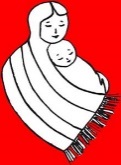 Scrip Buen día Señora (o) gracias por acercarse a nuestra mesa de información de Voces Unidas Por la Vida somos un grupo que defiende la vida especialmente la vida más indefensa que es la que se encuentra en el seno de la madre, él bebe por nacer la creación más hermosa de nuestro Padre Celestial.Nos encontramos hoy con la campaña La Familia Pro-Vida la cual consiste en invitar a las familias a que formalicen su compromiso de ser una Familia que  adopta una cultura de Respeto a la Vida en su entorno como una forma de vivir acorde al Evangelio como un verdadero católico.  En esta hoja  enlistamos una serie de acciones específicas muy sencillas que pueden realizar como familia y/o en lo individual que contribuyen grandemente a salvar vidas humanas.Le recomendamos que esta hoja una vez leída con los miembros de su familia  la coloque en un lugar visible digamos en el refrigerador con un imán para que les recuerde la observancia y aplicación constante de estas acciones.Gracias por su tiempo y compromiso  no con nosotros si no con nuestro Padre Celestial y nuestra Madre Santísima la Virgen Maria que nos piden que nos unamos para defender la vidaPor gracia de Dios, cada oración, cada palabra, gesto y acción nuestros, pueden salvar vidas humanas